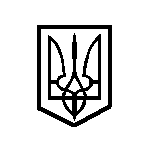 	УКРАЇНА	ТРОСТЯНЕЦЬКА СЕЛИЩНА РАДАТростянецького району Вінницької області20 сесія 7 скликанняРІШЕННЯберезня 2019 рокуПро створення комунального закладу«Центр надання соціальних послугТростянецької селищної ради»	Відповідно  до  ст. 87 Цивільного Кодексу України, ст. 143, 144 Конституції України, ст.  25, 26, 34, 59  Закону   України  «Про  місцеве  самоврядування   в  Україні», Постанов Кабінету Міністрів від 29 грудня 2009 року № 1417 «Деякі питання діяльності територіальних центрів соціального обслуговування (надання соціальних послуг)», від 01 серпня 2013 року № 573 «Про затвердження Загального положення про центр соціальних служб для сім’ї, дітей та молоді», наказу Міністерства соціальної політики України від 14 червня 2018 року № 890 «Про деякі питання діяльності об’єднаної територіальної громади щодо соціальної підтримки населення та захисту прав дітей», з метою наближення надання соціальних послуг до соціально вразливих верств населення, що проживають на території Тростянецької селищної об’єднаної територіальної громади, швидкого реагування на звернення громадян, які перебувають у складних життєвих обставинах, селищна радаВИРІШИЛА:1. Створити комунальний заклад «Тростянецький селищний центр надання соціальних послуг».2. Затвердити структуру та штатну чисельність працівників комунального закладу «Тростянецький селищний центр надання соціальних послуг» (додаток 1).3. Затвердити положення комунального закладу «Тростянецький селищний центр надання соціальних послуг» (додаток 2).	4. Контроль за виконанням даного рішення покласти на комісію  селищної ради з питань освіти, культури, спорту, духовного розвитку, молодіжної політики.Селищний голова                                                  Л. ЧервонецькаДодаток 1до  рішення  20  сесії 7скликання Тростянецької селищної ради№  від 2019 року  Структура та  штатна чисельність  працівниківкомунального закладу «Тростянецький селищний центр надання соціальних послуг»Секретар селищної ради                                                   Н. ВдовиченкоДодаток 2до  рішення  20  сесії 7скликання Тростянецької селищної ради№  від 2019 року  Положення комунального закладу «Тростянецький селищний центр надання соціальних послуг»І. Загальні положення 1.1. Комунальний заклад «Тростянецький селищний центр надання соціальних послуг» (далі - ТТЦНСП) – є комунальною  установою, рішення щодо утворення, ліквідації або реорганізації якої приймає Тростянецька селищна  рада (далі - Засновник). Заклад є юридичною особою з моменту його державної реєстрації, має печатку, штамп, бланки зі своєю назвою.1.2. Повне найменування установи: Комунальний заклад «Тростянецький селищний центр надання соціальних послуг». 1.3. Скорочене найменування: КЗ «Тростянецький центр надання соціальних послуг».1.4. Юридична адреса: 24300, Вінницька обл., смт Тростянець, вул. Соборна, 77.1.5. Метою утворення ТТЦНСП є надання допомоги громадянам похилого віку та особам/сім’ям, які перебувають в складних життєвих обставинах та потребують сторонньої допомоги з числа осіб, які є офіційно зареєстрованими жителями Тростянецької селищної об’єднаної територіальної громади або постійно проживають на території Тростянецької селищної ради (за наявності відповідної довідки, засвідченої підписом Тростянецького селищного голови або старости населеного пункту, що входить до складу громади). Іншим особам, які мають на меті отримання соціальних послуг у ТТЦНСП, проте вони не входять до числа осіб, які зазначені в п.1.5 абзацу 1 цього Положення такі послуги можуть надаватися на платній основі або за рішенням виконавчого комітету Тростянецької селищної ради у безкоштовному порядку.1.6. ТТЦНСП у своїй діяльності керується Конституцією та законами  України, указами Президента України та  постановами Верховної Ради України, прийнятими відповідно до Конституції  та законів України, актами Кабінету    Міністрів України, наказами Мінсоцполітики, рішеннями Тростянецької селищної  ради, розпорядженнями Тростянецького селищного голови та даним Положенням.1.7. ТТЦНСП проводить свою діяльність на принципах адресності та індивідуального підходу, доступності та відкритості, добровільного вибору отримання чи відмови від надання соціальних послуг, гуманності, комплексності, максимальної ефективності використання бюджетних коштів, законності, соціальної справедливості, забезпечення конфіденційності, дотримання державних стандартів соціальних послуг, етичних норм і правил.                                                                                                                 1.8. Положення про ТТЦНСП, структура, кошторис та штатний розпис затверджується рішенням Тростянецької селищної ради.1.9. Методичне забезпечення діяльності ТТЦНСП  здійснює Міністерство соціальної політики України, організаційно-методичне забезпечення  щодо  надання   соціальних  послуг здійснює Департамент  соціальної та молодіжної політики Вінницької облдержадміністрації. Забезпечення координації  та  контроль   за   додержанням    законодавства   про  надання  соціальних  послуг  здійснює селищна рада. Для забезпечення реалізації соціальної політики щодо надання соціальних послуг  ТТЦНСП взаємодіє з  установами та організаціями всіх форм власності.Допускається застосування гнучкого режиму робочого часу для соціальних працівників\робітників відділення соціальної допомоги вдома відповідно до наказу Міністерства праці та соціальної політики від 04.10.2006р. № 359 «Про затвердження Методичних рекомендацій щодо встановлення гнучкого режиму робочого часу».ІІ. Мета, завдання та функції ТЦНСП           2.1. Основною метою діяльності ТТЦНСП є надання соціальних послуг громадянам похилого віку, особам /сім’ям, які перебувають у складних життєвих обставинах, не можуть самостійно їх подолати та потребують сторонньої допомоги.2.2.Основними завданнями ТТЦНСП є:2.2.1. виявлення громадян зазначених  у пункті 4.2 Положення,  формування електронної бази даних таких громадян, визначення  їх індивідуальних потреб у наданні соціальних послуг;2.2.2.  забезпечення якісного надання соціальних послуг;2.2.3. виявлення сімей, дітей та молоді, які перебувають у складних життєвих обставинах і потребують сторонньої допомоги;2.2.4. здійснення соціального супроводу сімей, дітей та молоді, які перебувають у складних життєвих обставинах і потребують сторонньої допомоги, надання їм соціальних послуг за результатами проведеної оцінки потреб їх у таких послугах;2.2.5. організація здійснення наставництва над дитиною, яка проживає у закладах для дітей-сиріт і дітей, позбавлених батьківського піклування, іншому закладі для дітей;2.2.6. проведення соціально-профілактичної роботи, спрямованої на запобігання потраплянню в складні життєві обставини осіб, сімей;2.2.7. забезпечення взаємодії зі структурними підрозділами органу місцевого самоврядування, підприємствами, установами та організаціями, проведення соціальної роботи;2.2.8. установлення зв’язків з підприємствами, установами та організаціями всіх форм власності, фізичними особами,  родичами громадян.3.3. ТТЦНСП, відповідно до покладених на нього завдань виконує такі функції:3.3.1. Здійснює виявлення та веде облік:- осіб, сімей, дітей та молоді, які перебувають у складних життєвих обставинах;-   осіб з числа випускників інтернатних закладів;-   дітей-сиріт та дітей, позбавлених батьківського піклування, осіб з їх числа;- прийомних сімей, дитячих будинків сімейного типу, сімей опікунів, піклувальників;-   осіб, які звільнилися з місць позбавлення волі;-  осіб, які зазнали жорстокого поводження та насильства, постраждали від торгівлі людьми, залучалися до найгірших форм дитячої праці;- осіб похилого віку, осіб з інвалідністю, хворих (з числа осіб працездатного віку на період до встановлення їм групи інвалідності, але не більш як чотири місяці), які нездатні до самообслуговування і потребують сторонньої допомоги;- осіб, які перебувають у складних життєвих обставинах у зв'язку з безробіттям, стихійним лихом, катастрофою і зареєстровані в державній службі зайнятості як такі, що шукають роботу (і мають на своєму утриманні неповнолітніх дітей, дітей з інвалідністю, осіб похилого віку, інвалідів), якщо середньомісячний сукупний дохід їх сімей нижчий ніж прожитковий мінімум для сім'ї.3.3.2. проводить оцінку потреб особи/сім’ї, обстеження матеріально-побутових умов за їх згодою, визначає планування надання соціальних послуг та методи соціальної роботи; в проваджує нові соціальні технології, спрямовані на виявлення отримувачів соціальних послуг на ранніх стадіях життєвих проблем;3.3.3. узагальнює на місцевому рівні статистичні дані та готує інформаційно-аналітичні матеріали стосовно наданих соціальних послуг та проведеної соціальної роботи;3.3.4. забезпечує захист персональних даних осіб/ сімей, які перебувають у складних життєвих обставинах, відповідно до Закону України «Про захист персональних даних»;3.3.5. забезпечує підвищення професійної кваліфікації працівників ТТЦНСП відповідно до чинного законодавства.3.4.  ТТЦНСП має право створювати, у разі потреби, у сільських населених пунктах робочі місця соціальних працівників (соціальних робітників), фахівців для надання соціальних послуг громадян, зазначених у пункті 4.2 Положення, за їх місцем проживання.3.5.У ТТЦНСП діють такі структурні підрозділи:1) відділення соціальної допомоги вдома; 2) відділення соціальної роботи з сім’єю, дітьми та молоддю.У  ТТЦНСП за рішенням сесії Тростянецької селищної ради можуть   утворюватися такі структурні підрозділи: 1) відділення денного перебування; 2) стаціонарного   догляду   для   постійного   або  тимчасового проживання одинок громадян похилого віку та осіб з інвалідністю, які втратили здатність до самообслуговування; 3) відділення організації   надання   адресної   натуральної   та  грошової 
допомоги;4) інші підрозділи, діяльність яких спрямована на надання соціальних послуг громадянам, зазначеним у пункті 4.2 Положення.ІІІ. Керівництво ТТЦНСП3.1.  Тростянецький центр надання соціальних послуг очолює директор,  який призначається на посаду і звільняється з посади Тростянецьким селищним головою на конкурсній основі чи за іншою процедурою, передбаченою чинним законодавством.Посаду директора ТТЦНСП може  займати  особа, яка  має  вищу  освіту (магістр,  спеціаліст) відповідного напрямку підготовки і стаж роботи на керівній посаді не менше трьох років. Керівник ТТЦНСП:1) організовує роботу  закладу,  несе персональну відповідальність за виконання покладених на заклад завдань, забезпечує проведення моніторингу та оцінку якості соціальних послуг, визначає ступінь відповідальності працівників;2) затверджує посадові  обов’язки  працівників  ТЦНСП;3) координує діяльність структурних підрозділів  ТЦНСП (в  разі їх створення);4) подає  селищному  голові пропозиції щодо штатного розпису, кошторису  витрат  ТЦНСП відповідно до  їх цільового   призначення;     5) організовує та контролює  надання  соціальних  послуг, їх виконання;6) розробляє та подає на затвердження  сесії   ради проекти необхідних для затвердження документів;7) приймає в  установленому  порядку на  посаду  та  звільняє  з  посади працівників ТЦНСП за погодженням із селищним головою;8) видає  у  межах  своєї компетенції   накази, в  тому  числі  щодо здійснення/припинення обслуговування  громадян, організовує  та  контролює  їх   виконання;9) укладає  договори,  діє від імені ТЦНСП та представляє його інтереси; 10) забезпечує працівників ТЦНСП спецодягом, взуттям, велосипедами, проїзними квитками (або грошовою компенсацією за їх придбання);11) розробляє та подає на затвердження до Тростянецької селищної  ради проекти установчих документів.ІV. Перелік соціальних послуг, умови та порядок їх надання ТЦНСП4.1. КЗ «Тростянецький центр надання соціальних послуг» надає такі соціальні послуги:- догляд вдома;- соціальний супровід;- консультування;- соціальна профілактика;- кризове та екстрене втручання;Крім того, ТЦНСП може надавати такі соціальні послуги:- денний догляд;- паліативний/хоспісний догляд;- соціальна адаптація;- соціальна інтеграція;- реабілітація;- соціальна реабілітація;- представництво інтересів;- посередництво (медіація);- соціально-економічні (у формі надання натуральної чи грошової допомоги);- транспортні;- інші соціальні послуги.4.2. ТЦНСП забезпечує надання  соціальних  послуг: - громадянам  похилого віку, особам з інвалідністю, хворим (з числа осіб працездатного віку на період до встановлення їм групи інвалідності, але не більш як чотири місяці), які не здатні до самообслуговування і потребують постійної допомоги, визнані такими в порядку, затвердженому МОЗ  України;- дітям-сиротам і дітям, позбавленим батьківського піклування, особам з їх числа з метою підготовки до самостійного життя;- прийомним сім’ям, дитячим будинкам сімейного типу;- сім’ям учасників антитерористичної операції та внутрішньо переміщеним особам;- сім’ям, дітям і молоді, які перебувають  в  складних  життєвих  обставинах;- сім’ям, в яких виховуються діти-сироти і діти, позбавлені батьківського піклування;- молодим особам, які відбули покарання у вигляді обмеження або позбавлення волі на певний строк, а також звільнених від подальшого відбування зазначених видів покарань на підставах, передбачених законом, за повідомленням міського/районного відділу з питань пробації;- особам, які постраждали від торгівлі людьми;- особам, які постраждали від насильства в сім’ї та особам, стосовно яких існує реальна загроза вчинення насильства;- іншим  категоріям населення, які відповідно до акту соціально-побутового обстеження потребують сторонньої допомоги.   4.3. Умови  надання соціальних послуг у ТЦНСП.4.3.1. Для надання соціальних послуг громадянам похилого  віку,  громадянам з інвалідністю,  хворі  (з  числа осіб працездатного   віку   на   період   до   встановлення   їм  групи інвалідності,  але  не  більш  як чотири місяці), які не здатні до самообслуговування  і  потребують  постійної  сторонньої допомоги, подають до ТЦНСП особисту заяву. ТЦНСП в триденний  строк  після  її  надходження надсилає запит до закладу охорони  здоров'я за місцем проживання/перебування громадянина для одержання    медичного    висновку    про    його   здатність   до самообслуговування та потребу в постійній сторонній допомозі (далі -  медичний  висновок),  до  відповідного  підприємства, установи, організації,  що  надають послуги з утримання будинків і споруд та прибудинкових   територій,   або   виконавчого   органу  сільської (селищної)  ради  за  місцем  реєстрації громадянина для отримання довідки   про   склад   сім'ї   або   зареєстрованих  у  житловому приміщенні/будинку  осіб  і  до  територіального  органу  ДФС  для отримання довідки про доходи громадянина (у разі потреби).   З метою встановлення наявності (відсутності) обтяжень речових 
прав на нерухоме майно громадян, які подали письмову заяву до ТЦНСП, а також наявності (відсутності) укладених такими громадянами договорів  довічного  утримання  (догляду) посадова особа ТЦНСП в триденний  строк  після надходження відповідної письмової заяви отримує інформацію з Державного реєстру речових прав  на  нерухоме  майно  (далі  -  Державний реєстр прав) шляхом безпосереднього доступу до нього відповідно до законодавства та долучає її до заяви громадянина.У  п’ятиденний  строк  після  надходження  запиту  відповідні 
суб’єкти,надають медичний  висновок,  довідку  про склад сім’ї або зареєстрованих у житловому  приміщенні/будинку осіб, довідку про доходи громадянина (у  разі  потреби)  до ТЦНСП,  який  в  одноденний  строк  після  їх 
надходження  приймає  рішення  про  надання  або відмову в наданні 
соціальних  послуг.Після  надходження зазначених документів ТЦНСП протягом  строку, визначеного у державних стандартах соціальних послуг, визначає  індивідуальні  потреби  отримувача  соціальної послуги,  встановлює  групу  рухової  активності,  визначає  зміст соціальних  послуг,  уточнює  обсяг,  складає індивідуальний план, рішення про необхідність надання соціальних послуг, про що видається  відповідний  наказ, та укладає з отримувачем соціальної послуги  договір про  надання таких  послуг.  Надання ТЦНСП внутрішньо   переміщеним  особам  соціальних  послуг  здійснюється невідкладно.  Особова  справа формується на підставі документа, що посвідчує  особу,  та  довідки  про  взяття  на  облік  внутрішньо переміщеної особи.У  разі  потреби  та  за  згодою  громадян,  з метою визначення додаткової потреби у натуральній  чи  грошовій  допомозі  проводиться   обстеження   їх матеріально-побутових  умов.  Для  цього  утворюється комісія,  до складу якої входить не менш як  три  особи  (завідувач  (заступник завідувача)   відділення,   соціальний   працівник  та  соціальний робітник). У  разі  коли  громадянин,  який  потребує надання соціальних послуг,  за  віком  або за станом здоров'я неспроможний самостійно прийняти  рішення  про  необхідність його здійснення (їх надання), таке рішення може прийняти опікун чи піклувальник.  Форми   заяви,   медичного  висновку,  договору  про  надання соціальних   послуг,   карти   визначення   індивідуальних  потреб отримувача      соціальної      послуги,      акта      обстеження матеріально-побутових   умов,   журналу   обліку   громадян,  яких обслуговує   ТЦНСП,  затверджує  Мінсоцполітики  в установленому  порядку.4.3.2.Для надання соціальних послуг особі/сім’ї, яка перебуває у складних життєвих обставинах, ТЦНСП:оцінює її потреби у наданні соціальних послуг та інформує про виплати;надає форму заяви про виплати, соціальні послуги, зразки інших документів, ознайомлює з порядком подання документів для їх отримання;готує пропозиції щодо надання соціальних послуг, здійснення соціального супроводу;надає соціальні послуги.Виявлення сімей/осіб, які перебувають у складних життєвих обставинах, здійснюється фахівцем із соціальної роботи шляхом відвідування, розгляду інформації, поданої суб’єктами, та звернень таких сімей/осіб з метою своєчасного надання соціальних послуг.Під час відвідування сім’ї/особи фахівець проводить оцінку її потреб у наданні соціальних послуг, обстеження (за згодою) матеріально-побутових умов, визначає методи соціальної роботи.Виявлену суб’єктом сім’ю/особу, яка перебуває у складних життєвих обставинах, або сім’ю (особу), яка самостійно звернулася до ТЦНСП, фахівець відвідує протягом семи робочих днів за місцем проживання чи перебування з метою з’ясування обставин, обстеження матеріально-побутових умов. При цьому фахівець проводить оцінку її потреб у наданні соціальних послуг.Після проведення оцінки потреб у наданні сім’ї/особі, яка перебуває у складних життєвих обставинах, соціальних послуг, обстеження її матеріально-побутових умов керівник ТЦНСП видає наказ про здійснення соціального супроводу сім’ї/особи, призначає фахівця, відповідального за його здійснення, та укладає протягом семи робочих днів договір із сім’єю/особою про здійснення соціального супроводу.Фахівець із соціальної роботи подає службі у справах дітей матеріали про стан сім’ї з дітьми, у якій порушуються права дитини, для розгляду на засіданні комісії з питань захисту прав дитини, з метою прийняття рішення про здійснення соціального супроводу такої сім’ї.На підставі рішення комісії керівник ТЦНСП видає наказ про здійснення соціального супроводу зазначеної сім’ї та призначає фахівця, відповідального за його здійснення, а також затверджує у разі потреби склад залучених суб’єктів.План супроводу складається фахівцем протягом 10 робочих днів після проведення оцінки потреб у наданні сім’ї/особі, яка перебуває у складних життєвих обставинах, соціальних послуг та обстеження її матеріально-побутових умов у двох примірниках за формою, затвердженою Мінсоцполітики (далі - план супроводу), узгоджується із суб’єктами та затверджується керівником ТЦНСП.У разі коли соціального супроводу потребує дитина, яка проживає в сім’ї, у якій порушуються її права, дитина-сирота або дитина, позбавлена батьківського піклування, у тому числі дитина з інвалідністю, складається індивідуальний план соціального захисту дитини, що розглядається на засіданні комісії.Фахівцем, закріпленим за сім’єю/особою, яка перебуває у складних життєвих обставинах, формується особова справа такої сім’ї/особи за затвердженою Мінсоцполітики формою.У разі коли сім’я/особа, соціальний супровід якої завершено, потребує подальшої підтримки, фахівець продовжує надання соціальних послуг, зокрема допомоги в оформленні документів членам такої сім’ї/особі за їх зверненням, без укладення окремого договору, забезпечує проведення консультацій з психологом, юристом, соціальним педагогом.Строк надання такої підтримки визначається окремо для кожної сім’ї/особи і не може становити менше двох місяців.У разі коли питання, з яким сім’я/особа звертається до ТЦНСП, не належить до його компетенції, ТЦНСП надає інформацію про суб’єктів, до повноважень яких належить вирішення відповідного питання, зокрема їх місцезнаходження та номери контактних телефонів, або повідомляє за погодженням із заявником про направлення сім’ї/особи до іншого суб’єкта за формою, затвердженою Мінсоцполітики.4.4. На кожного громадянина, який отримує соціальні послуги ведеться особова справа.Перелік документів, необхідних для прийняття рішення про надання соціальних послуг у ТЦНСП та оформлення особової справи, визначається окремо з огляду на те, яких соціальних послуг потребує особа/сім’я та у яких структурних підрозділах передбачається їх надання, відповідно до державних стандартів.Особові справи оформляються, обліковуються й зберігаються з дотриманням принципів конфіденційності  згідно  номенклатури  справ. 4.5. Особи, які отримують соціальні послуги у ТЦНСП, або їх законні представники мають право, після подання письмового запиту на ім’я директора, переглянути свою особову справу або отримати необхідні відповіді на запити.4.6. Надання соціальних послуг особі/сім’ї здійснюється згідно індивідуального плану надання соціальних послуг.4.7.Форми заяви, медичного висновку, договору про надання соціальних послуг, карти визначення індивідуальних потреб отримувача соціальної послуги, акта обстеження матеріально-побутових умов, журналу обліку громадян, яких обслуговує  ТЦНСП та інші документи, передбачені переліком номенклатури затверджує Міністерство соціальної політики, а у разі відсутності таких форм – їх затверджує ТЦНСП.4.8. Безоплатно в обсягах, визначених державними стандартами соціальних послуг, надаються  послуги :- сім'ям, дітям та молоді, які знаходяться у складних життєвих обставинах у  зв’язку  з   хворобою, сирітством, безпритульністю, малозабезпеченістю, конфліктами  та  жорстоким  ставленням  в  сім’ї; - особам з числа випускників інтернатних закладів; - дітям-сиротам та дітям, позбавленим батьківського піклування, особам з їх числа, а також їх біологічним батькам, опікунам, піклувальникам, прийомним батькам, батькам-вихователям та усиновлювачам;- особам похилого віку, особам з інвалідністю, хворим (з числа осіб працездатного віку на період до встановлення їм групи інвалідності, але не більш як чотири місяці), які не здатні до самообслуговування і не мають рідних, які повинні забезпечити їм догляд і допомогу, або рідні є громадянами похилого віку чи визнані особами з особливими потребами в установленому порядку;- особам, які перебувають у складних життєвих обставинах у зв'язку з безробіттям, стихійним лихом, катастрофою і зареєстровані в державній службі зайнятості як такі, що шукають роботу (і мають на своєму утриманні неповнолітніх дітей, дітей з інвалідністю, осіб похилого віку, осіб з інвалідністю), якщо середньомісячний сукупний дохід їх сімей нижчий ніж прожитковий мінімум для сім'ї.4.9. Безоплатне надання соціальних послуг у   ТЦНСП припиняється у разі:- поліпшення стану здоров'я, виходу із складних життєвих обставин, в результаті чого громадянин втрачає потребу в соціальному обслуговуванні (наданні соціальних послуг);- виявлення у громадянина, якого безоплатно обслуговує ТЦНСП, працездатних рідних (батьків, дітей, чоловіка, дружини) або осіб, які відповідно до законодавства повинні забезпечити йому догляд і допомогу, або осіб, з якими укладено договір довічного утримання (догляду);- направлення громадянина до стаціонарного відділення, будинку-інтернату для громадян похилого віку, пансіонату, психоневрологічного інтернату, будинку для ветеранів та інших закладів постійного проживання;- зміни місця проживання;- грубого, принизливого ставлення громадянина до обслуговуючого персоналу, соціальних працівників, соціальних робітників та інших працівників ТЦНСП;- порушення громадського порядку (сварки, бійки тощо);- систематичного перебування в стані алкогольного, наркотичного сп'яніння;- виявлення медичних протипоказань для соціального обслуговування (надання соціальних послуг) ТЦНСП;- надання соціальних послуг фізичною особою, якій призначено грошову компенсацію у встановленому законодавством порядку;- відмови отримувача соціальних послуг або його законного представника від отримання соціальних послуг;- невиконання громадянином без поважних причин вимог щодо отримання соціальної послуги з догляду вдома після письмового попередження про припинення чи обмеження її надання або після обмеження надання такої послуги;- у разі смерті громадянина (на підставі доповідної записки соціального робітника та копії свідоцтва про смерть).- припинення діяльності ТЦНСП. В такому разі  Тростянецька селищна рада  вживає заходів для забезпечення надання соціальних послуг особам/сім’ям, які їх отримували в  ТЦНСП (розглядає питання щодо можливості надання соціальних послуг громадськими організаціями, фізичною особою, якій призначається щомісячна компенсаційна виплата відповідно до законодавства, тощо).4.10. ТЦНСП може  надавати  платні  соціальні послуги  (в  межах  наявних  можливостей),  визначені   постановою Кабінету Міністрів України від 14 січня 2004 р. № 12 «Про порядок надання платних соціальних послуг та затвердження  їх переліку»: - громадянам похилого віку, особам з інвалідністю, хворим, які не здатні до 
самообслуговування  і  мають  рідних,  які  повинні забезпечити їм 
догляд  і допомогу;- громадянам, які перебувають у складних  життєвих  обставинах  у 
зв'язку   з   безробіттям   і  зареєстровані  в  державній  службі зайнятості  як  такі,  що   шукають   роботу,   стихійним   лихом, катастрофою  (і  мають  на  своєму  утриманні неповнолітніх дітей, дітей з інвалідністю,   осіб   похилого    віку,    осіб з інвалідністю),    якщо середньомісячний  сукупний  дохід  їх  сімей вищий ніж прожитковий мінімум  для сім'ї.Тарифи на    платні    соціальні    послуги    встановлюються 
ТЦНСП відповідно до постанови Кабінету  Міністрів України від   9   квітня  2005  р.  №  268  «Про затвердження  Порядку  регулювання  тарифів  на  платні  соціальні послуги» і затверджуються його директором.   ТЦНСП  (у  межах  наявних  можливостей)  може надавати   соціальні послуги  в  обсягах,  визначених  державними  стандартами  соціальних  послуг, із встановленням диференційованої плати  відповідно  до  законодавства. Соціальні   послуги   понад   обсяги,   визначені  державними 
стандартами  соціальних  послуг,  надаються  за  плату.  У  виняткових  випадках громадяни, що мають рідних, які 
повинні забезпечити їм догляд і допомогу,  можуть звільнятися  від 
плати  за  надання  соціальних  послуг  в  структурних підрозділах ТЦНСП  у  разі,  коли  такі  рідні  належать  до малозабезпечених осіб  і   отримують  державну  соціальну  допомогу  в установленому  законодавством  порядку,  залежні від психоактивних речовин, алкоголю, перебувають у місцях позбавлення волі тощо. Для цього  Тростянецька селищна  рада самостійно або через утворену ним комісію  приймає рішення про звільнення  громадян,  що мають рідних, які повинні забезпечити їм догляд і допомогу, від зазначеної плати.4.11. Обмеження чи відмова в отриманні одних соціальних послуг не може бути підставою для обмеження чи відмови в інших соціальних послугах.4.12. Працівники  ТЦНСП, які здійснюють надання соціальних послуг, зобов’язані сумлінно ставитися до виконання своїх обов’язків, не допускати негуманних і дискримінаційних дій щодо громадян, які обслуговуються, зберігати в таємниці інформацію, отриману під час виконання своїх обов’язків, а також інформацію, що може бути використана проти зазначених громадян.4.13. Медичними протипоказаннями для надання соціальних послуг громадян є наявність у них інфекційних захворювань, залежність від психоактивних речовин, алкоголю, психічних захворювань, що потребують перебування на спеціальному диспансерному обліку.У разі виявлення у громадянина зазначених протипоказань працівники ТЦНСП зобов’язані надати йому інформацію про можливі шляхи  отримання необхідного йому надання соціальних послуг в інших установах.4.15. Про припинення надання соціальних послуг особі/сім’ї видається наказ директора,   на підставі якого  вноситься інформація до електронної бази даних  ТЦНСП і робиться позначка в журналі обліку та в особовій справі із зазначенням дати за підписом    директора ТЦНСП.V. Завдання та функції структурних підрозділів ТЦНСП5.1. Відділення соціальної допомоги вдома5.1.1. Відділення соціальної допомоги вдома ТЦНСП (далі – відділення соціальної допомоги вдома) утворюється з метою надання послуги догляду вдома та інших соціальних послуг за місцем проживання/перебування не менш як 40 одиноким громадянам похилого віку та особам з інвалідністю старше 18 років, які не здатні до самообслуговування у зв’язку з частковою втратою рухової активності (мають III, IV, V групи рухової активності) та потребують сторонньої допомоги, надання соціальних послуг в домашніх умовах згідно з медичним висновком, а саме:- особам похилого віку;- людям з інвалідністю (які досягли 18-річного віку), крім людей з інвалідністю унаслідок нещасного випадку на виробництві або професійного захворювання, які отримують соціальну допомогу на постійний сторонній догляд, побутове та спеціальне медичне обслуговування відповідно до Закону України «Про загальнообов'язкове державне соціальне страхування від нещасного випадку на виробництві та професійного захворювання, які спричинили втрату працездатності»;- хворим (з числа одиноких осіб працездатного віку на період до встановлення їм групи інвалідності, але не більш як чотири місяці).5.2. Відділення соціальної роботи з сім’єю, дітьми та молоддю5.2.1. Відділення соціальної роботи з сім’єю, дітьми та молоддю утворюється для надання соціальних послуг сім’ям/особам,  які перебувають у складних життєвих обставинах і не можуть самостійно їх подолати (далі – СЖО), та розвитку сімейних форм виховання.Відділення соціальної роботи з сім’єю, дітьми та молоддюзабезпечуєнаданняокремихсоціальнихпослугта/абокомплексусоціальнихпослуг, у тому числі:- консультування (юридичне, психологічне); - соціальний супровід; - соціально-психологічну реабілітацію; - соціальну інтеграцію та реінтеграцію;- представництво інтересів; - посередництво; - соціальну профілактику; -  кризове та екстрене втручання;- організація здійснення наставництва;- інші соціальні послуги з переліку послуг, що можуть надаватися таким категоріям, які перебувають у СЖО та не в змозі їх подолати.Відділення соціальної роботи з сім’єю, дітьми та молоддю забезпечує надання соціальних послуг:- дітям-сиротам та дітям, позбавленим батьківського піклування, особам з їх числа;- прийомним сім’ям, дитячим будинкам сімейного типу, опікунам, піклувальникам;- сім’ям, у яких батьки чи діти мають інвалідність;- одиноким матерям (батькам);- неповнолітнім батькам;- сім’ям, у яких батьки ухиляються від виконання батьківських обов’язків чивиконують їх неналежним чином, що зумовлено проблемами стану здоров’я(залежностей) тощо;- сім’ям, у яких дитина (діти) вилучені за рішенням суду без позбавлення батьків батьківських прав та сім’ям, у яких батьки позбавлені батьківських прав відносно своїх дітей та існують юридичні підстави ініціювати поновлення батьків у правах;- сім’ям, у яких триває процес розлучення, вирішення спорів між батьками щодо місця проживання дітей та способів і участі батьків, які розлучилися, у вихованні дітей;- сім’ям опікунів, піклувальників;- сім’ям, у яких батьки є трудовими мігрантами;- особам/сім’ям, що виявили намір відмовитись від новонародженої дитини;- особам/сім’ям, у яких діти перебувають в закладах державного утримання або оформляються до них;- особам з числа випускників інтернатних закладів;- особам (у тому числі неповнолітнім), звільненим з установ виконання покарань, засудженим без позбавлення волі, які перебувають під слідством чи на обліку як правопорушники;- особам/сім’ям та дітям, які зазнали жорстокого поводження та насильства, постраждали від торгівлі людьми, залучалися до найгірших форм дитячої праці;- особам, які скоїли жорстокість та насильство;- особам/сім’ям з проблемами вживання психоактивних речовин та залежностей;- сім’ям, у яких проживають діти до встановлення ВІЛ-статусу, один із членів сім’ї має позитивний ВІЛ-статус або члени сім’ї страждають на хворобу, зумовлену ВІЛ;- учасникам АТО та членам їх сімей, членам сімей загиблих учасників АТО;- внутрішньо переміщеним особам.VІ. Фінансово-господарська діяльність ТЦНСП6.1. ТЦНСП утримується за рахунок  коштів,  які  відповідно до Бюджетного кодексу України виділяються з місцевого  бюджету  на  соціальний  захист  населення та соціальне забезпечення,  інших  надходжень, у тому числі від діяльності його структурних  підрозділів, від надання платних соціальних послуг, а також   благодійних   коштів  громадян,  підприємств,  установ  та 
організацій.Умови оплати праці працівників  ТЦНСП та штатна  чисельність визначаються відповідно до законодавства з питань оплати праці, норм часу, типового штатного нормативу чисельності працівників ТЦНСП. Структура та штатна чисельність працівників затверджується рішенням сесії ради.6.2. Фінансування видатків ТЦНСП здійснюється комунальною установою «Центр фінансового обслуговування закладів та установ Тростянецької селищної об’єднаної територіальної громади».6.3. ТЦНСП є неприбутковою установою та немає на меті отримання доходів (прибутків). Кошти отримані від надання платних послуг закладом використовуються на утримання ТЦНСП.6.4. Вся господарська та фінансова діяльність спрямована на виконання поставлених завдань та здійснюється відповідно до чинного законодавства України та Положення.6.5. Діловодство ведеться у ТЦНСП самостійно, порядок ведення бухгалтерського обліку у закладі покладається на комунальну установу «Центр фінансового обслуговування закладів та установ Тростянецької селищної об’єднаної територіальної громади».6.6. ТЦНСП має право  в  установленому  порядку  отримувати гуманітарну та благодійну допомогу,  в тому числі із-за кордону,  яка використовується для  надання  допомоги  особам/сім’ям, які перебувають у складних життєвих обставинах,  та поліпшення матеріально-технічної бази ТЦНСП. VІІ. Матеріально-технічна база 7.1. Матеріально-технічна база ТЦНСП включає: приміщення, комунікації, обладнання, інші матеріальні цінності. 7.2. Майно закладу належить до власності Тростянецької  об’єднаної територіальної громади і знаходиться в оперативному управлінні відповідно до чинного законодавства. 7.3. Вилучення основних фондів та іншого майна ТЦНСП проводиться лише у випадках, передбачених чинним законодавством. Збитки, завдані ТЦНСП внаслідок порушення його майнових прав іншими юридичними та фізичними особами, відшкодовуються відповідно до чинного законодавства. VІІІ. Реорганізація або ліквідація ТЦНСП8.1.Рішення про реорганізацію (припинення юридичної особи) або ліквідацію ТЦНСП приймає Засновник. Реорганізація закладу відбувається шляхом злиття, приєднання, поділу, перетворення. Ліквідація проводиться ліквідаційною комісією, призначеною Засновником, а у випадках ліквідації за рішенням господарського суду - ліквідаційною комісією, призначеною цим органом. З часу призначення ліквідаційної комісії до неї переходять повноваження щодо управління закладом.8.2. Ліквідаційна комісія оцінює наявне майно ТЦНСП, виявляє
його дебіторів і кредиторів і розраховується з ними, складає ліквідаційний
баланс і представляє його Засновнику.8.3.У випадку реорганізації права та зобов'язання ТЦНСП переходять до правонаступників  відповідно  до  чинного  законодавства  або  визначених закладів.ІX.  Прикінцеві та перехідні положення9.1. Внесення змін та доповнень до Положення здійснюється за рішенням Тростянецької селищної  ради.9.2. Положення укладено в двох оригінальних примірниках українською мовою, кожний з яких має однакову юридичну силу.Один примірник зберігається у ТЦНСП, другий використовується для надання комплекту документів при державній реєстрації.Секретар     селищної ради                                           Н. Вдовиченко№п/пНазва  посадиКількість штатних  одиниць1.Директор-завідувач відділення надання соціальної допомоги вдома1,0Відділення надання соціальної допомоги вдомаВідділення надання соціальної допомоги вдомаВідділення надання соціальної допомоги вдома2.Соціальний робітник3,0Відділення соціальної роботи з сім’єю, дітьми та молоддюВідділення соціальної роботи з сім’єю, дітьми та молоддюВідділення соціальної роботи з сім’єю, дітьми та молоддю3.Завідувач відділення1,04.Фахівець із соціальної роботи1,0ВсьогоВсього6,0